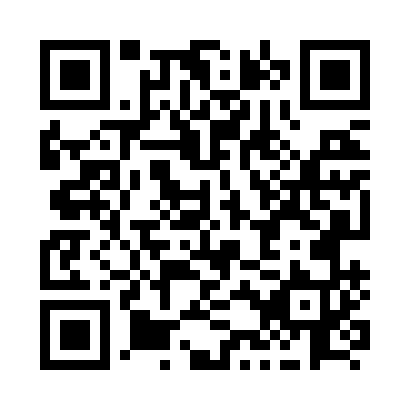 Prayer times for Val-Alain, Quebec, CanadaWed 1 May 2024 - Fri 31 May 2024High Latitude Method: Angle Based RulePrayer Calculation Method: Islamic Society of North AmericaAsar Calculation Method: HanafiPrayer times provided by https://www.salahtimes.comDateDayFajrSunriseDhuhrAsrMaghribIsha1Wed3:545:3212:445:467:579:352Thu3:525:3012:445:477:589:373Fri3:505:2912:445:487:599:394Sat3:485:2712:445:488:019:415Sun3:455:2612:445:498:029:436Mon3:435:2512:445:508:039:457Tue3:415:2312:445:518:059:478Wed3:395:2212:435:518:069:499Thu3:375:2012:435:528:079:5110Fri3:355:1912:435:538:089:5311Sat3:335:1812:435:548:109:5412Sun3:315:1612:435:548:119:5613Mon3:295:1512:435:558:129:5814Tue3:285:1412:435:568:1310:0015Wed3:265:1312:435:578:1510:0216Thu3:245:1212:435:578:1610:0417Fri3:225:1112:435:588:1710:0618Sat3:205:0912:435:598:1810:0819Sun3:195:0812:445:598:1910:1020Mon3:175:0712:446:008:2010:1121Tue3:155:0612:446:018:2110:1322Wed3:135:0512:446:018:2310:1523Thu3:125:0412:446:028:2410:1724Fri3:105:0412:446:038:2510:1825Sat3:095:0312:446:038:2610:2026Sun3:075:0212:446:048:2710:2227Mon3:065:0112:446:048:2810:2428Tue3:045:0012:446:058:2910:2529Wed3:035:0012:456:068:3010:2730Thu3:024:5912:456:068:3110:2831Fri3:014:5812:456:078:3210:30